Директор фонда:                             Е.И.Беляева Первичные документы, подтверждающие произведенные расходы, предоставляются по запросу.Контактное лицо по отчету Беляева Елена Ивановна ( Тел. 8 953 688 22 80)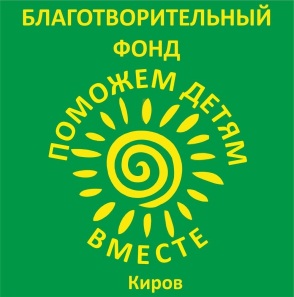 Благотворительный фонд«Поможем детям вместе. Киров»Благотворительный фонд«Поможем детям вместе. Киров»ИНН 4345475348
КПП 434501001
ОГРН 1174300000753
Россия, 610047,  г.Киров, ул.Дзержинского, 5-/1Тел. 8 953 688 22 80bfpdv@mail.ruhttps://pomozhem-detyam.ru/ПОСТУПЛЕНИЯ ПОЖЕРТВОВАНИЙ В ОКТЯБРЕ НА ОСНОВНОЙ РАСЧЕТНЫЙ СЧЕТ ОРГАНИЗАЦИИ В ПАО «Сбербанк» 2020 гПОСТУПЛЕНИЯ ПОЖЕРТВОВАНИЙ В ОКТЯБРЕ НА ОСНОВНОЙ РАСЧЕТНЫЙ СЧЕТ ОРГАНИЗАЦИИ В ПАО «Сбербанк» 2020 гПОСТУПЛЕНИЯ ПОЖЕРТВОВАНИЙ В ОКТЯБРЕ НА ОСНОВНОЙ РАСЧЕТНЫЙ СЧЕТ ОРГАНИЗАЦИИ В ПАО «Сбербанк» 2020 г01.10.200Пожертвования через платежные системы  (несколько пожертвований могут суммироваться и зачисляться одним платежом)384,4001.10.2020Пожертвования через платежные системы  (несколько пожертвований могут суммироваться и зачисляться одним платежом)97002.10.2020Пожертвования через платежные системы  (несколько пожертвований могут суммироваться и зачисляться одним платежом)293,9004.10.2020Анастасия Алексеевна С20004.10.2020Наталья Анатольевна Г100004.10.2020Алексей Дмитриевич С200004.10.2020Михаил М300005.10.2020Пожертвования через платежные системы  (несколько пожертвований могут суммироваться и зачисляться одним платежом)96,1005.10.2020Пожертвования через платежные системы  (несколько пожертвований могут суммироваться и зачисляться одним платежом)9705.10.2020Пожертвования через платежные системы  (несколько пожертвований могут суммироваться и зачисляться одним платежом)96105.10.2020Дарья Сергеевна Б100006.10.2020Елена Васильевна Ю30006.10.2020Пожертвования через платежные системы  (несколько пожертвований могут суммироваться и зачисляться одним платежом)48506.10.2020Дарья Сергеевна Б200006.10.2020Юлия Васильевна Ф200007.10.2020Пожертвования через платежные системы  (несколько пожертвований могут суммироваться и зачисляться одним платежом)19407.10.2020Марина Александровна Х50007.10.2020Алексей Дмитриевич С100007.10.2020Елена Ивановна Б107208.10.2020Пожертвования через платежные системы  (несколько пожертвований могут суммироваться и зачисляться одним платежом)46,1008.10.2020Марина Александровна Х50008.10.2020Алеся Сергеевна Т200009.10.2020Мария Сергеевна Н30009.10.2020Анастасия Сергеевна П65011.10.2020Светлана Игоревна И20011.10.2020Нина Павловна К25012.10.2020Владимир Игоревич Л10012.10.2020Владимир Игоревич Л10012.10.2020Пожертвования через платежные системы  (несколько пожертвований могут суммироваться и зачисляться одним платежом)288,3012.10.2020Пожертвования через платежные системы  (несколько пожертвований могут суммироваться и зачисляться одним платежом)480,5012.10.2020Алексей Дмитриевич С50012.10.2020Пожертвования через платежные системы  (несколько пожертвований могут суммироваться и зачисляться одним платежом)194013.10.2020Пожертвования через платежные системы  (несколько пожертвований могут суммироваться и зачисляться одним платежом)96,1013.10.2020Ирина Анатольевна Г20013.10.2020Зинаида Д100014.10.2020Екатерина Владимировна Б10014.10.2020Ирина Аркадьевна Т20014.10.2020Ирина Викторовна Ш30014.10.2020Наталья Сергеевна Н30014.10.2020Надежда Александровна С37014.10.2020Татьяна Леонидовна К50014.10.2020Анастасия Сергеевна П84015.10.2020Оксана Александровна Ж10015.10.2020Светлана Николаевна С30015.10.2020Юлия Васильевна Ф50015.10.2020Елена Георгиевна Ш100015.10.2020Екатерина Геннадьевна П150015.10.2020Дарья Сергеевна Б420016.10.2020Пожертвования через платежные системы  (несколько пожертвований могут суммироваться и зачисляться одним платежом)9716.10.2020Анна Александровна Р10016.10.2020Анастасия Петровна В50016.10.2020ИП Сморкалов А.В.500018.10.2020Марина Геннадьевна Ч5018.10.2020Татьяна Сергеевна К5018.10.2020Наталья Анатольевна Г40018.10.2020Марина Александровна Х50018.10.2020Юлия А50019.10.2020Пожертвования через платежные системы  (несколько пожертвований могут суммироваться и зачисляться одним платежом)288,3019.10.2020Надежда Сергеевна Р29020.10.2020Наталья Сергеевна М15020.10.2020Екатерина Александровна Е20020.10.2020Елена Валерьевна В30022.10.2020Пожертвования через платежные системы  (несколько пожертвований могут суммироваться и зачисляться одним платежом)96,1022.10.2020Айгерим Серикбаевна А10023.10.2020Наталья Сергеевна А10023.10.2020Татьяна Александровна Л30023.10.2020Пожертвования через платежные системы  (несколько пожертвований могут суммироваться и зачисляться одним платежом)480,5023.10.2020Екатерина Васильевна Б500025.10.2020Яна Владимировна О30025.10.2020Елена Ивановна Б410026.10.2020Елена Васильевна П10026.10.2020Наталья Михайловна Б45026.10.2020Пожертвования через платежные системы  (несколько пожертвований могут суммироваться и зачисляться одним платежом)1436,5027.10.2020Пожертвования через платежные системы  (несколько пожертвований могут суммироваться и зачисляться одним платежом)48528.10.2020Пожертвования через платежные системы  (несколько пожертвований могут суммироваться и зачисляться одним платежом)95,6028.10.2020Наталья Анатольевна Г20028.10.2020Алексей Дмитриевич С100029.10.2020Ангелина Мурадовна Д10029.10.2020Наталья Викторовна Х1000ИТОГО ПОЖЕРТВОВАНИЙ НА ОСНОВНОЙ р/с ОРГАНИЗАЦИИ62 383,40РАСХОДЫ В ОКТЯБРЕ 2020 гРАСХОДЫ В ОКТЯБРЕ 2020 гАдминистративные расходы организацииАдминистративные расходы организацииУслуги банка (комиссии, обслуживание счета, сервисы)61Налоги , взносыАренда нежилого помещения (офис)4155Оплата труда сотрудниковБухгалтерское обслуживание3000Электронный документооборот (в рамках гранта президента)295ИТОГО АДМИНИСТРАТИВНЫХ РАСХОДОВ ЗА СЧЕТ ПОЖЕРТВОВАНИЙ7511Расходы в рамках адресной благотворительной помощиРасходы в рамках адресной благотворительной помощиАренда кризисной квартиры14000Аренда помещения для социального швейного коворкинга и социального склада8745Приобретение продуктов питания для кризисной квартиры841,29Приобретение специализированной смеси для ребенка-инвалида5461Приобретение лекарственных препаратов для ребенка из семьи, находящейся на сопровождении фонда1612Приобретение канцтоваров (линейки, угольник) для работы в социальном швейном коворкинге574ИТОГО РАСХОДОВ В РАМКАХ АДРЕСНОЙ БЛАГОТВОРИТЕЛЬНОЙ ПОМОЩИ31233,29